Административная тестовая контрольная работа по биологии за 1 полугодиеКласс : 10Темы: «Клетка», «Организм»Выберите один правильный ответ ( по 1 баллу за верный ответ)1. К группе микроэлементы относятся:1) O, N, C, H2) Na, Ca, P, O3) O, H, K, Na4) B, Co, Zn, Cu2. Недостаток йода в организме человека нарушает функцию:1) щитовидной железы2) поджелудочной железы3) гипофиза4) печени3. Живые организмы нуждаются в азоте, т.к. он служит:1) составным компонентом белков и нуклеиновых кислот2) основным источником энергии3) структурным компонентом жиров и углеводов4) основным переносчиком кислорода4. В состав ферментов входят:1) нуклеиновые кислоты2) белки3) молекулы АТФ4) углеводы4. Процесс переписывания информации с ДНК на и-РНК называется:БиосинтезомРедупликациейТрансляциейТранскрипцией6. Жиры и углеводы образуются:В рибосомахВ комплексе ГольджиВ вакуоляхВ цитоплазме7. Какую теорию сформулировали немецкие ученые М. Шлейден и Т. Шванн, обобщив идеи разных ученых?ЭволюцииХромосомнуюКлеточнуюОнтогенеза8.  При дыхании организм человека получает энергию за счет1)окисления органических веществ;                           2)расщепления минеральных веществ;       3)превращения углеводов в жиры;                              4)синтеза белков и жиров.9 . Выберите три правильных ответа из предложенных  (2 балла).Что происходит в процессе фотосинтеза?  	             1) 	расщепление молекул воды  	 2) 	образование крахмала  	 3) 	поглощение энергии света молекулами хлорофилла  	 4) 	образование воды  	 5) 	поглощение кислорода  	 6) 	выделение углекислого газа10.Установите соответствие между содержанием первого и второго столбцов (2 балла).Критерии оценки:«5» - 13-15 баллов«4» - 10-12 баллов«3» - 7-9 балловАдминистративная тестовая контрольная работа по биологии за 1 полугодие   Дата: ________________Класс : 10    Ученик ______________________________________Темы: «Клетка», «Организм»Впишите номер верного ответа в таблицу.10.    11.Количество баллов _________         Оценка________Административная тестовая контрольная работа по биологии за 1 полугодие   Дата: ________________Класс : 10    Ученик ______________________________________Темы: «Клетка», «Организм»Впишите номер верного ответа в таблицу.10.    11.Количество баллов _________         Оценка________Установите соответствие между характеристикой энергетического обмена и его этапом.11 (3 балла). Какой клеточный  процесс иллюстрирует нижеприведённая схема?   Какие процессы обозначены на рисунке цифрами 1 и 2 ( выбери буквы из второго списка)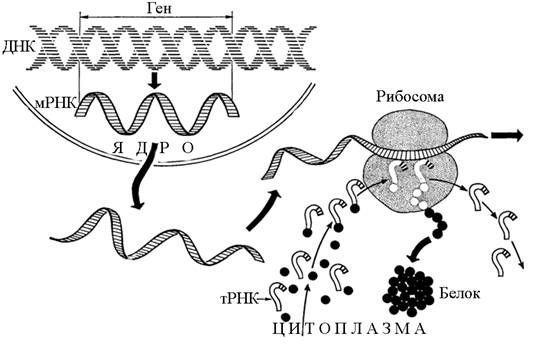 Вопрос12345678Ответ Вопрос 9АБВДОтвет 1Ответ 2Ответ 3Вопрос12345678Ответ Вопрос 9АБВДОтвет 1Ответ 2Ответ 3